LOUISIANA DEPARTMENT OF EDUCATION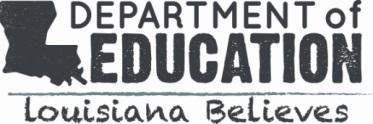 Early Literacy CommissionClaiborne Building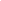 Thomas Jefferson Room 1201 N. Third Street, Baton Rouge, LA  70802September 9, 201912:00 p.m.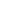 Commission MembersChristal AguillardJennifer BarnesKim CanezaroAlana CohenDr. Susannah CraigZanovia CurtisDr. Holly DamicoDr. Tori FlintDr. Carolyn GoreDr. Debra Jo Hailey Gwen HamiltonDr. Dana HunterChanda JohnsonDeJunne’ Clark JacksonDr. Arthur JoffrionDr. Kim McAlisterBrandie McNabbDr. Larkin PageDr. Dana PerillouxDr. Kim Hunter ReedDonald SongyDr. Libbie Sonnier-NettoJohn WhiteDr. John WybleAgendaI.    WelcomeII.   Roll CallIII. Charge of CommitteeIV. The Science of ReadingV.  Considerations for RecommendationsVI. Public Comment
VII. Adjournment